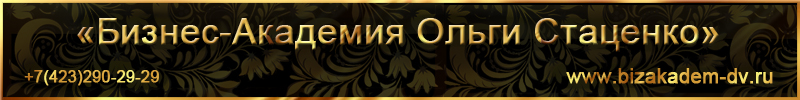 15-16 апреля семинар Владимира Турова «Как законно снизить налоги и защитить бизнес».Цель семинара:По максимуму дать участникам инструменты и способы ведения бизнеса в жестких условиях кризиса и ужесточившегося законодательства (дам много всего, по максимуму успею).Покажу, как … не сесть и как не пострадать от действий налоговиков и следователей в условиях перекрытия почти всех методов оптимизации через … привычные вам способы. Расскажу и покажу (тоже по максимуму) все возможные способы оптимизации (снижения) НДС, прибыли, страховых взносов, налога на имущество, НДФЛ и так далее.И конечно вы получите внятные методики для анализа ситуации в своем бизнесе.РЕЗУЛЬТАТ СЕМИНАРА  ДЛЯ ВАС:И я очень надеюсь, что по прежнему, как это было последние 10 лет, результатом семинара для вас будет ваша способность (после семинара) сэкономить миллионы, обеспечить себе и своим активам безопасность, и вы будете смотреть в будущее с гораздо большим оптимизмом, чем сейчас.Для кого семинар.Для владельца бизнеса независимо от его размера. Семинар невероятно полезен как собственнику с тремя сотрудниками, так и с тремя тысячами и миллиардными оборотами.  Семинар эффективен, когда на него приходит владелец бизнеса вместе со своими директорами, финансовыми директорами и главными бухгалтерами. Только так и никак иначе, если нам нужен НАСТОЯЩИЙ ПРОДУКТ.Практика показывает: посещение семинара одним лишь главбухом в пару-тройку раз увеличивает знания главбуха (это правда), но эффективность для бизнеса примерно 10- 20% в сравнении с тем, когда на семинар приходит собственник вместе с командой.Но фин.директор и главбух все равно нужны. Не будете же вы, в самом деле, сами разбираться с десятками изменений в законодательстве, которые я дам (их сотни, я дам самые важные) и которые вступают в силу в 2016 году.ПЛАН СЕМИНАРА:Начну с конца. По многочисленным просьбам (что правда) вечером после первого дня семинара буду проводить специальное мероприятие только для участников, где дам правду о том, что происходит с экономикой, что ждет нашу страну, и к чему мы идем. Все дам в цифрах и фактах. Это мероприятие не для слабонервных. Это то, что зомбоящик от вас так усиленно скрывает. Я план семинара изложу кратко. Итак, на семинаре мы рассмотрим следующее:Буквально пара слов, холодный душ, чтобы проснуться, о системе тотальной слежки и её законодательном обеспечении.Вы сами с помощью представленной вам методики прямо на семинаре найдете в своем бизнесе то, за что вас могут… напишу мягко, наказать. Дальше в течение всего семинара мы будем от этого шаг за шагом избавляться. И, пожалуйста, не тешьте себя детскими мечтами и надеждами, что ваш главбух или фин.директор и юрист итак все это знает. Ни хрена они не знают. Достаточно подробно рассмотрим, как государство перекрывает способы снижения НДС и прибыли через обнальные конторы и связь с ними, и что вам делать в этих условиях. Что вам можно сейчас использовать для такой оптимизации, а чего делать категорически нельзя. Далее расскажу о том, как избежать ответственности ваших компаний, если налоги доначислили одной вашей организации, а пытаются их взять с других ваших компаний. Как при этом сберечь активы и выжить в условиях, когда все мы взаимозависимы и аффилированы с момента создания любой организации. Как не подпасть под контролируемые сделки в условиях тотальной взаимозависимости и аффилированности.У вас дефицит оборотных средств? Снижение прибыли? Снизилась покупательская способность? Ваши люди паникуют и ищут оправдания снижению дохода? Я покажу, что и где посмотреть и изучить, чтобы уменьшить давление на мозг в связи с этими проблемами, либо, как это часто бывает, выиграть в условиях, когда у ваших соседей кризис.Перед непосредственной оптимизацией мы посмотрим, до какой степени ваш бизнес может работать легально без ущерба для вашего кармана.Конечно, на протяжении всего семинара во всех рассматриваемых способах снижения налогов я буду указывать на то, как в нынешних условиях, не пользуясь обналом, иметь законную наличку на ваши «мелкие» расходы, поддерживающие бизнес.А дальше пойдет технический материал по оптимизации налогов и взносов. Часто я слышу от директоров и собственников следующее: «я послал буха и сам не пошел, потому что подумал, что я ничего не пойму». Чушь полная. Не знаю, поймет ли ваш главбух, но вы точно поймете то, что я буду рассказывать. Весь семинар, весь язык семинара, заточен под понимание владельца бизнеса. Ниже я коротко перечисляю способы, которые мы рассмотрим. Даже если вы были на семинаре уже дважды, он все равно будет для вас невероятно полезен, так как теперь эти все способы будут даны с учетом изменившегося законодательства. Для какого бизнеса, каких видов деятельности эти способы подходят? Для любого. А для тех, для кого они подходят больше всего, буквально идеально подходят, я укажу прямо в плане.Итак, мы рассмотрим:Способ управления бизнесом с помощью Управляющего и/или нескольких управляющих и/или нескольких директоров. Преимущества: в сравнении с наймом директора экономия на налогах в СЕМЬ раз, законная наличность, безопасность для собственника от неправомерных действий наемных руководителей (вплоть до ответственности перед собственником всем личным имуществом), пошаговые алгоритмы внедрения и так далее. Способ идеально подходит для компании любого профиля, любого размера.Прямая агентская схема (хоть я иногда и называю это схемами, все эти способы абсолютно законны и проверены и временем, и судебной практикой). Многомиллионная экономия налога на прибыль, безопасность конвертной зарплаты, вывод налички и так далее. Идеален для оптовых компаний. Подходит для строительных компаний, занимающихся строительством жилья за счет денег инвесторов; …в принципе применим в любом бизнесе, где что-то продается и покупается.Две-три (сколько успею) обратные агентские схемы. Для многих компаний тут присутствует не только экономия налога на прибыль, но и (в части оборотом проходящих по этой схеме) полный и законный уход от НДС. Защита основной компании от притязаний третьих лиц. Опять законная наличка и т.д. и т.п. У каждого способа от 5 до 10 преимуществ и по каждому даю пошаговый алгоритм внедрения. Бери и делай. Идеален для компаний, у которых потребителями товаров являются мелкие фирмы, часто и частники (при торговле крупногабаритными вещами, такими как мебель, стройматериалы и так далее). Способ в пару-тройку раз снижения Страховых взносов путем создания организации топ-менеджеров. Применим везде.Способ, как обезопасить вашего главбуха и основной управленческий персонал от преследования по УК РФ и при этом основная компания будет работать, как ей заблагорассудится. Применим в любом бизнесе.Штук пять (опять, сколько успеем) способов снижения прибыли, для многих и НДС, Единого налога на упрощенке (15%) и так далее путем трансфертного ценообразования. Так же в рамках этих способов посмотрим, как по максимуму использовать ЕНВД, в том числе для мелкой оптовой торговли и так, чтобы это было безопасно и чтобы не платить при этом вообще никаких налогов кроме ЕНВД. Идеален для любых торговых компаний, как торгующих оптом, так и в розницу.Следующий способ хорош для транспортно-логистических компаний и  любых фирм, где есть собственный или арендованный транспорт. Следующие два способа буквально идеальны для производственных компаний. Что бы вы ни производили. Во многих случаях вы сможете свести ваши налоги практически к нулю. А если сможете выполнить мои рекомендации (не все зависит от меня), то даже НДС можно свести к  минимуму.И конечно посмотрим, как использовать Производственные кооперативы для снижения в разы страховых взносов (при сто процентно легальной заработной плате) и иные формы «общественных» организаций (эту часть дам совсем коротко). ПК применимы в любом бизнесе, особенно в строительных компаниях, транспортных компаниях, консалтинговых компаниях …по сути везде. Перспективы внутрироссийского аутстаффинга. Перспективы иностранного аутстафинга. Закон о деофшоризации экономики и прочее.Офшоры. С точки зрения экономии на налогах - офшоры вам больше не помогут. А вот активы таким образом обезопасить можно. Я расскажу, как подобрать нужную юрисдикцию и дам соответствующие рекомендации.Применение ИП в бизнесе. Что можно и что нельзя. Применимо везде. Экономия как на страховых и НДФЛ, так и снижение налога на прибыль и конечно ручеек законной наличности в ваш карман.Штук пять (остальное в буклете) способов вывода и обеспечения безопасности активов. Причем вывода активов из вашей основной компании в безналоговом режиме. Подходят всем. Штук … десять способов (в буклете их в пару раз больше) экономии страховых взносов с помощью компенсационных выплат. Подходят всем компаниям. Но особенно хороши эти способы для строителей, имеющих вахтовиков, для транспортных компаний, компаний, привлекающих сельхозрабочих и так далее. Здесь же варианты компенсации сотрудникам процентов по ипотеке без уплаты НДФЛ и страховых взносов. Здесь же способы использования личного транспорта сотрудников с уходом от НДФЛ и страховых взносов (тут разные варианты, иногда потребуется платить небольшой НДФЛ). При этом, по сути, мы можем легализовать всю его заработную плату через эти способы и использовать часть денег на мелкие расходы.  Пара слов о том, где и как хранить деньги на черный день и куда инвестировать во время кризиса. Итак. Я кратенько изложил план семинара. Объем информации огромен. Объем данных в буклете ещё больше (в разы больше). За два дня вы получите данных больше, чем за пять лет обучения в любом специализированном ВУЗе России - я знаю, о чем я пишу. Это на самом деле так.И к стоимости семинара. Моя рекомендация моим партнерам организаторам этих семинаров брать с каждого участника не менее 40 тысяч за двух-дневное участие. Сколько конкретно брать - решают они сами. Но такая, казалось бы высокая цена, мной рекомендована не просто так. Халява штука хорошая, но не тогда, когда любой участник семинара, если у него есть хотя бы три класса образования, сможет в первые полдня решить кучу своих проблем, включая то, как обезопасить себя от УК РФ и обезопасить свои активы. А дальше, когда мы начнем рассматривать схемы - сэкономить от сотен тысяч до десятков миллионов рублей. И при минимальной годовой экономии (в бизнесе с оборотом сто-двести миллионов  в год) в 3 - 5 миллионов, семинар, конечно, не может стоить 10 тысяч рублей. И закончить хочу цитатой Л.Толстого из его работы «Патриотизм или мир». «На вопрос одного царька: сколько и как прибавить войска, чтобы победить один южный не покорявшийся ему народец, Конфуций отвечал: «Уничтожь все твое войско, употреби то, что ты тратишь теперь на войско, на просвещение своего народа и на улучшение земледелия, и южный народец прогонит своего царька и без войны покорится твоей власти».Процветайте и преуспевайте, несмотря ни на что. И все вершины мира покорятся вам без войн, насилия и лжи.Удачи в делах!В. Туров. 2015 год.Итак, всех, кто заинтересован в развитии собственного бизнеса приглашаем 15-16 апреля на семинар Владимира Турова «Как законно снизить налоги и защитить бизнес».Время проведения: 15-16 апреля 2016 г. два дня прямая телетрансляция с 16.00 до 24.00 часовСеминар организован как телетрансляция на большом экране в удобном зале. Это ПРЯМОЙ ЭФИР! У всех участников будет возможность задать вопрос и получить ответ. Вы не почувствуете разницу с живым семинаром, при этом стоимость участия значительно меньше.Учитывайте, количество мест ограничено. Решайте сейчас.Стоимость участия - 16000руб. до 11 апреля, далее 18000 руб.Цена включает: участие одного человека на семинаре в течение двух дней, методический и раздаточный материал (300 страниц!), канцелярские принадлежности, кофе-брейки, ужины и сертификат о прохождении курса.Место проведения семинара15-16 апреля 2016г. с 16 до 24 часов в отеле «Акфес-Сейо», зал «Зимний сад», 1этаж (г. Владивосток, проспект 100-летия Владивостоку, д.103)РЕГИСТРИРУЙТЕСЬ НА СЕМИНАР  по тел. 8(423) 90-29-29или эл.почте: bizacadem@mail.ruЖелаем успехов!«Бизнес-Академия Ольги Стаценко»САЙТ:    www.bizakadem-dv.ruЗВОНИТЕ:    8 (423) 290-29-29ПИШИТЕ:      bizacadem@mail.ru